                                                       Årsberetning 2020 - 2021Styret har i 2020-2021 bestått av følgende:John Gunnar Olsen, formannFrank Ove Haldorsen, nestformannHåvard Solhaug, kassererJohn Magne Hansen, styremedlemÅge Jørgensen, sekretærCoronapandemien bet seg fast i samfunnet lengre enn vel noen av oss kunne forutse. I skrivende stund er den på stigende igjen etter å ha vært nede i en bølgedal.Den har lagt en betydelig demper på feiringen av klubbens 50. jubileumsår.Gjennom sesongen 2020 – 2021 har styret avholdt to styremøter og ett medlemsmøte.I tillegg har det vært avholdt arbeidsmøter via telefon gjennom barmarksesongen.Scooterklubben har også i 2021 hatt god hjelp fra frivillige til staking av traceer på iser så vel som i terreng. Dette bidrar i betydelig grad til at vi kan oppfylle våre forpliktelser som anbudshaver for Fauske kommune.På grunn av Coronarestriksjoner fant styret det ikke naturlig å ha «Påskekafe» på Mourkiisen denne påske heller. Med stengt løype over til Sverige har det gjennom tilbakelagt sesong ikke vært mulig å benytte turistløypa til grensekryssing. For å motvirke «fristelsen» til å stikke over grensen valgte Fauske kommune å flytte turistløypas endepunkt fra grensen til nordvestre ende av Mourkivannet. På denne måten ble det opprettet en «buffersone» mot Turistløypas krysningspunkt til Sverige.Styret er svært fornøyd med medlemmenes innsats hva angår slodding av løypetraceene gjennom vinteren 2021. I perioder var sloddene i bruk nesten daglig.Vinteren 2021 har også rammet scootertrafikken fra Norge til Sverige via Graddis. Dette medførte økt trykk på turistløypa i Sulis. Vi fryktet økt press på terrenget utenfor løypene.En frykt som viste seg å være helt ubegrunnet. Tilbakemeldingen fra grunneier og politi er svært positiv. Det er i liten grad avdekket ulovligheter gjennom vinteren. Scooterførerne har tatt ansvar. Det kan vi som gruppe være stolte av.I samarbeid med Statskog har klubben ryddet skog i trace fra Kjelvannet, via Rørgata og Statskogs garasjeanlegg til scooterparkering i Daja. Statskog besørget skogrydding fra Kjelvannet ned til Statskogs garasjeanlegg. Scooterklubben har hatt ansvar for skogrydding fra Statskogs garasjeanlegg til Emmavannet. Det er lagt ned et omfattende arbeid med skoging og rydding. På grunn av lav dugnadsdeltakelse måtte vi søke hjelp fra spreke ungdommer som hadde sommerjobb hos SKS. Statskog har forestått maskinering av løypetraceen. Målsettingen er at vi skal få en trace som blir preparert jevnlig med tråkkemaskin. Et betydelig framskritt for kvaliteten på traceen.I forbindelse med skogrydding i traceen har klubben gått til innkjøp av ei motorsag og ei ryddesag.Scooterklubben har fortsatt sitt arbeid for å få åpnet en løypetrace langs nordsiden av Mourki fram til Loppaisen. Styret har store forventninger til at det skal skje noe til kommende sesong.På tampen av jubileumsåret ble det mulig å arrangere jubileumsfest for å feire klubbens 50år.Sulitjelma Fjellandsby stilte villig opp som festarrangør og sørget for god mat og drikke.Trivselstrubadurene spilte opp til dans, noe som ble svært godt mottatt.En verdig og fin jubileumsfest for de ca.40 som møtte.Aktiviteten i klubben er positiv og styret ser fram til å ta fatt på en ny vintersesong.Styret takker for tilliten og ønsker medlemmer og andre snøscooterbrukere lykke til med kommende sesong.                                                  Formann										   John Gunnar OlsenNestformann							KassererFrank Ove Haldorsen						Håvard SolhaugSekretær							StyremedlemÅge Jørgensen						John Magne Hanssen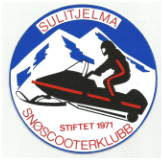 